第２８回テニス大会結果報告　　　　　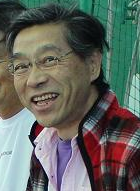 本山信行先生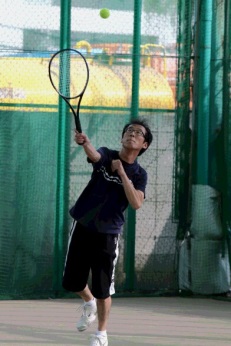 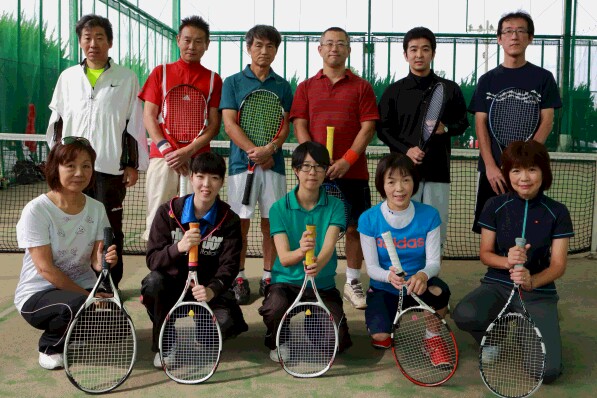 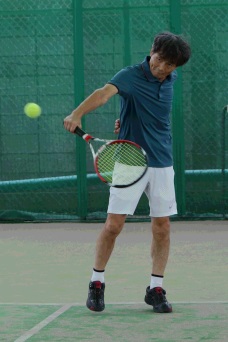 メンバー町の街路樹も秋色に衣替えが進む季節が巡って参りましたが、みなさん元気でお過ごしでしょうか。第28回長生テニス大会は、今年7月19日に惜しまれながらも天国に召された、大会主催者である故　本山信行先生を思い出しながらのメモリアル大会となりました。ここに慎んで哀悼の意を表します。この日は11名のテニスプレーヤーにお集まり頂き、朝10時から練習開始。わたしの様に永遠の初心者は、この直前練習が大事です。あの広いコートのどこでもいいからボールが入りますように・・・勝敗にこだわらなければ、実に気持ちよく体を動かせました。　（足、痙らなかったし）いつもご参加頂いているメンバー、そして新しく加わった方、また春にお会いしましょう！　ハラショー！！この記事を見て頂いた長生会の先生、テニスやってみません？次回日時　　2015年5月24日　日曜日　　10:00ＡＭ～ 3:00ＰＭ場所　南市川テニスガーデン　千葉県市川市二俣572　　(ＪＲ西船橋駅より徒歩15分位)http://minamiichikawa.jp/連絡：長生学園　　　03－3738－1630中山まで